ПОЛОЖЕНИЕО порядке и основаниях предоставления академического отпуска обучающимсяСанкт-Петербургского государственного бюджетного образовательного учреждения«Медицинский колледж №1»ПК-01.09-202320231. ОБЩИЕ ПОЛОЖЕНИЯ 1.1 Настоящее положение разработано на основании Федерального закона от 29 декабря 2012 г. №273-ФЗ «Об образовании в Российской Федерации», приказа Министерства образования и науки Российской Федерации от 13 июня 2013 г. № 455 «Об утверждении порядка и оснований предоставления академического отпуска обучающимся». 1.2 Настоящее положение регламентирует порядок и основания предоставления академических отпусков, устанавливает общие требования к процедуре предоставления академических отпусков обучающимся СПб ГБПОУ «Медицинский колледж №2» (далее – Колледж). 1.3 Академический отпуск предоставляется обучающемуся неограниченное количество раз. 2. ОСНОВАНИЯ И ПОРЯДОК ПРЕДОСТАСТАВЛЕНИЯ АКАДЕМИЧЕСКОГО ОТПУСКА 2.1 Академический отпуск предоставляется обучающемуся в связи с невозможностью освоения образовательной программы Колледжа по следующим основаниям: 1) медицинским показаниям; 2) в связи с призывом на военную службу; 3) семейным и иным обстоятельствам. Академический отпуск предоставляется на период времени, не превышающий двух лет. 1.2 Основанием для принятия решения о предоставлении обучающемуся академического отпуска является личное заявление обучающегося (далее – заявление) с приложением документов (при наличии), подтверждающих основания для его предоставления: • по медицинским показаниям - заключение врачебной комиссии медицинской организации; • в случае призыва на военную службу - повестка военного комиссариата, содержащая время и место отправки к месту прохождения военной службы; • по семейным и иным обстоятельствам - документы, подтверждающие основание предоставления академического отпуска (при наличии). 2.3 Решение о предоставлении академического отпуска принимается директором Колледжа в десятидневный срок со дня получения от обучающегося заявления и прилагаемых к нему документов (при наличии) и оформляется приказом директора Колледжа. 2.4 Обучающийся в период нахождения его в академическом отпуске освобождается от обязанностей, связанных с освоением им образовательной программы Колледжа, и не допускается к образовательному процессу до завершения академического отпуска. 2.5 В случае, если обучающийся обучается в Колледже по договору об образовании за счет средств физического и (или) юридического лица, во время академического отпуска плата за обучение с него не взимается. 2.6 Обучающимся, находящимся в академическом отпуске по медицинским показаниям, назначаются и выплачиваются ежемесячные компенсационные выплаты в соответствии с постановлением Правительства Российской Федерации от 3 ноября 1994 г. N 1206 "Об утверждении порядка назначения и выплаты ежемесячных компенсационных выплат отдельным категориям граждан". 2.7 Обучающиеся, находящиеся в академическом отпуске обязаны освободить занимаемые в общежитии места. Право на проживание сохраняется после выхода из академического отпуска. В исключительных случаях, указанный порядок может быть изменен на основании решения администрации Колледжа. 3 . ПОРЯДОК ВЫХОДА ИЗ АКАДЕМИЧЕСКОГО ОТПУСКА 3.1 Академический отпуск завершается по окончании периода времени, на который он был предоставлен, либо до окончания указанного периода на основании заявления обучающегося. 3.2 Обучающийся допускается к обучению по завершении академического отпуска на основании приказа директора Колледжа. 3.3 Обучающийся обязан выйти из академического отпуска в дату, указанную в приказе директора Колледжа. 3.4 Обучающийся не вышедший из академического отпуска в срок, установленный в приказе директора Колледжа, подлежит отчислению. 4. ЗАКЛЮЧИТЕЛЬНЫЕ ПОЛОЖЕНИЯ 4.1 Настоящее положение вступает в силу со дня его утверждения приказом директора Колледжа. 4.2 По согласованию с педагогическим советом и студенческим советом данное Положение может быть изменено или дополнено приказом директора Колледжа.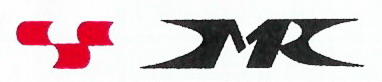 Комитет по здравоохранению Санкт-ПетербургаСанкт-Петербургское государственное бюджетное профессиональное образовательное учреждение«Медицинский колледж № 1»Принято на заседании педагогического совета«28»августа 2023годВведено в действие Приказом №59-оОт 31 августа 2023годаПринято на заседании педагогического совета«28»августа 2023годВведено в действие Приказом №59-оОт 31 августа 2023года